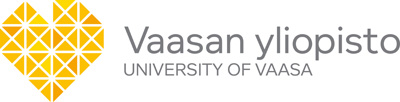 LEARNING AGREEMENTINFORMATIONSTUDY PLANList below the courses you are planning to take in Vaasa. The course offer can be found on the University of Vaasa’s webpage for exchange students. COMMITMENT	By signing the document all the parties approve the study plan. LEARNING AGREEMENT - CHANGESThis page is to be filled out only if there are changes to the original study plan.INFORMATIONCHANGES TO THE ORIGINAL STUDY PLANList here the courses you have added to or deleted from the previously approved study plan. COMMITMENT	By signing the document all the parties approve the changes to the study plan.Last NameFirst NameFirst NameHome institutionCountryStudy Major                                                                     Planned Stay in VaasaStudy Major                                                                     Planned Stay in VaasaStudy Major                                                                     Planned Stay in VaasaStudy Major                                                                     Planned Stay in VaasaStudy Major                                                                     Planned Stay in Vaasa Autumn Semester 20___  Spring Semester 20____ Full Academic year 20____- 20____ Autumn Semester 20___  Spring Semester 20____ Full Academic year 20____- 20____ Autumn Semester 20___  Spring Semester 20____ Full Academic year 20____- 20____Course CodeCourse TitleECTSAutumn/Spring CommitmentNameTitle/PositionDateSignatureStudentStudentResponsible person at the sending institutionResponsible person at the receiving institutionLast NameFirst NameHome institutionCountryCourse Code	Course TitleAddedDeletedECTSCommitmentNameTitle/PositionDateSignatureStudentStudentResponsible person at the sending institutionResponsible person at the receiving institution